OSU-OKLAHOMA CITY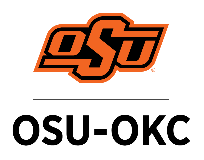 HONORS PROGRAM APPLICATIONOSU-OKLAHOMA CITYHONORS PROGRAM APPLICATIONOSU-OKLAHOMA CITYHONORS PROGRAM APPLICATIONOSU-OKLAHOMA CITYHONORS PROGRAM APPLICATIONOSU-OKLAHOMA CITYHONORS PROGRAM APPLICATIONOSU-OKLAHOMA CITYHONORS PROGRAM APPLICATIONOSU-OKLAHOMA CITYHONORS PROGRAM APPLICATIONOSU-OKLAHOMA CITYHONORS PROGRAM APPLICATIONOSU-OKLAHOMA CITYHONORS PROGRAM APPLICATIONOSU-OKLAHOMA CITYHONORS PROGRAM APPLICATIONOSU-OKLAHOMA CITYHONORS PROGRAM APPLICATIONOSU-OKLAHOMA CITYHONORS PROGRAM APPLICATIONOSU-OKLAHOMA CITYHONORS PROGRAM APPLICATIONOSU-OKLAHOMA CITYHONORS PROGRAM APPLICATIONOSU-OKLAHOMA CITYHONORS PROGRAM APPLICATIONOSU-OKLAHOMA CITYHONORS PROGRAM APPLICATIONOSU-OKLAHOMA CITYHONORS PROGRAM APPLICATIONOSU-OKLAHOMA CITYHONORS PROGRAM APPLICATIONOSU-OKLAHOMA CITYHONORS PROGRAM APPLICATIONOSU-OKLAHOMA CITYHONORS PROGRAM APPLICATIONOSU-OKLAHOMA CITYHONORS PROGRAM APPLICATIONOSU-OKLAHOMA CITYHONORS PROGRAM APPLICATIONOSU-OKLAHOMA CITYHONORS PROGRAM APPLICATIONOSU-OKLAHOMA CITYHONORS PROGRAM APPLICATIONOSU-OKLAHOMA CITYHONORS PROGRAM APPLICATIONOSU-OKLAHOMA CITYHONORS PROGRAM APPLICATIONOSU-OKLAHOMA CITYHONORS PROGRAM APPLICATIONOSU-OKLAHOMA CITYHONORS PROGRAM APPLICATIONApplicant’s Legal Name:Applicant’s Legal Name:Applicant’s Legal Name:Applicant’s Legal Name:Applicant’s Legal Name:Applicant’s Legal Name:Applicant’s Legal Name:Applicant’s Legal Name:LastLastLastLastFirstFirstFirstFirstFirstFirstFirstFirstFirstFirstMiddleMiddleMiddleMiddleMiddleMiddleOSU-OKC Student ID:OSU-OKC Student ID:OSU-OKC Student ID:OSU-OKC Student ID:OSU-OKC Student ID:OSU-OKC Student ID:Permanent Address:Permanent Address:StreetStreetStreetStreetStreetStreetStreetStreetStreetCityCityCityCityCityCityCityCityCityCityCityStateStateStateStateZipPhone:Primary PhonePrimary PhonePrimary PhonePrimary PhonePrimary PhonePrimary PhonePrimary PhonePrimary PhonePrimary PhonePrimary PhonePrimary PhoneAlternate PhoneAlternate PhoneAlternate PhoneAlternate PhoneAlternate PhoneAlternate PhoneAlternate PhoneAlternate PhoneAlternate PhoneAlternate PhoneAlternate PhoneAlternate PhoneAlternate PhoneAlternate PhoneAlternate PhoneEmail:Institution E-Mail (@okstate.edu)Institution E-Mail (@okstate.edu)Institution E-Mail (@okstate.edu)Institution E-Mail (@okstate.edu)Institution E-Mail (@okstate.edu)Institution E-Mail (@okstate.edu)Institution E-Mail (@okstate.edu)Institution E-Mail (@okstate.edu)Institution E-Mail (@okstate.edu)Institution E-Mail (@okstate.edu)Institution E-Mail (@okstate.edu)Alternate E-Mail Alternate E-Mail Alternate E-Mail Alternate E-Mail Alternate E-Mail Alternate E-Mail Alternate E-Mail Alternate E-Mail Alternate E-Mail Alternate E-Mail Alternate E-Mail Alternate E-Mail Alternate E-Mail Alternate E-Mail Alternate E-Mail Students with no prior college credits, provide test scores OR high school GPA: Students with no prior college credits, provide test scores OR high school GPA: Students with no prior college credits, provide test scores OR high school GPA: Students with no prior college credits, provide test scores OR high school GPA: Students with no prior college credits, provide test scores OR high school GPA: Students with no prior college credits, provide test scores OR high school GPA: Students with no prior college credits, provide test scores OR high school GPA: Students with no prior college credits, provide test scores OR high school GPA: Students with no prior college credits, provide test scores OR high school GPA: Students with no prior college credits, provide test scores OR high school GPA: Students with no prior college credits, provide test scores OR high school GPA: Students with no prior college credits, provide test scores OR high school GPA: Students with no prior college credits, provide test scores OR high school GPA: Students with no prior college credits, provide test scores OR high school GPA: Students with no prior college credits, provide test scores OR high school GPA: Students with no prior college credits, provide test scores OR high school GPA: Students with no prior college credits, provide test scores OR high school GPA: Students with no prior college credits, provide test scores OR high school GPA: Students with no prior college credits, provide test scores OR high school GPA: Students with no prior college credits, provide test scores OR high school GPA: Students with no prior college credits, provide test scores OR high school GPA: Students with no prior college credits, provide test scores OR high school GPA: Students with no prior college credits, provide test scores OR high school GPA: Students with no prior college credits, provide test scores OR high school GPA: Students with no prior college credits, provide test scores OR high school GPA: Students with no prior college credits, provide test scores OR high school GPA: Students with no prior college credits, provide test scores OR high school GPA: Students with no prior college credits, provide test scores OR high school GPA:     Test Scores:    Test Scores:    Test Scores:    Test Scores:ACT Composite ScoreACT Composite ScoreACT Composite ScoreACT Composite ScoreACT Composite ScoreACT Composite ScoreACT Composite ScoreSAT Total Score SAT Total Score SAT Total Score SAT Total Score SAT Total Score SAT Total Score SAT Total Score SAT Total Score     High School GPA:    High School GPA:    High School GPA:    High School GPA:    High School GPA:on a 4.00 point scaleon a 4.00 point scaleon a 4.00 point scaleon a 4.00 point scaleon a 4.00 point scaleon a 4.00 point scaleon aon aon apoint scalepoint scaleUnweighted GPAUnweighted GPAUnweighted GPAUnweighted GPAUnweighted GPAUnweighted GPAUnweighted GPAUnweighted GPAUnweighted GPAUnweighted GPAWeighted GPAWeighted GPAWeighted GPAWeighted GPAWeighted GPAWeighted GPAWeighted GPAWeighted GPAWeighted GPAActual/expected date of high school graduationActual/expected date of high school graduationActual/expected date of high school graduationActual/expected date of high school graduationActual/expected date of high school graduationActual/expected date of high school graduationActual/expected date of high school graduationActual/expected date of high school graduationActual/expected date of high school graduationActual/expected date of high school graduationActual/expected date of high school graduationActual/expected date of high school graduationActual/expected date of high school graduationActual/expected date of high school graduationActual/expected date of high school graduationActual/expected date of high school graduationActual/expected date of high school graduationActual/expected date of high school graduationActual/expected date of high school graduationStudents with prior college credits, provide college GPA and number of credit hours:Students with prior college credits, provide college GPA and number of credit hours:Students with prior college credits, provide college GPA and number of credit hours:Students with prior college credits, provide college GPA and number of credit hours:Students with prior college credits, provide college GPA and number of credit hours:Students with prior college credits, provide college GPA and number of credit hours:Students with prior college credits, provide college GPA and number of credit hours:Students with prior college credits, provide college GPA and number of credit hours:Students with prior college credits, provide college GPA and number of credit hours:Students with prior college credits, provide college GPA and number of credit hours:Students with prior college credits, provide college GPA and number of credit hours:Students with prior college credits, provide college GPA and number of credit hours:Students with prior college credits, provide college GPA and number of credit hours:Students with prior college credits, provide college GPA and number of credit hours:Students with prior college credits, provide college GPA and number of credit hours:Students with prior college credits, provide college GPA and number of credit hours:Students with prior college credits, provide college GPA and number of credit hours:Students with prior college credits, provide college GPA and number of credit hours:Students with prior college credits, provide college GPA and number of credit hours:Students with prior college credits, provide college GPA and number of credit hours:Students with prior college credits, provide college GPA and number of credit hours:Students with prior college credits, provide college GPA and number of credit hours:Students with prior college credits, provide college GPA and number of credit hours:Students with prior college credits, provide college GPA and number of credit hours:Students with prior college credits, provide college GPA and number of credit hours:Students with prior college credits, provide college GPA and number of credit hours:Students with prior college credits, provide college GPA and number of credit hours:Students with prior college credits, provide college GPA and number of credit hours:  College GPA/Hours:  College GPA/Hours:  College GPA/Hours:  College GPA/Hours:  College GPA/Hours:Cumulative grade point averageCumulative grade point averageCumulative grade point averageCumulative grade point averageCumulative grade point averageCumulative grade point averageCumulative grade point averageCumulative grade point averageCumulative grade point averageCumulative grade point averageCumulative grade point averageCumulative grade point averageCumulative grade point average      for      for      for      for      hours.      hours.      hours.      hours.      hours.      hours.Signature of Applicant:Signature of Applicant:Signature of Applicant:Signature of Applicant:Signature of Applicant:Signature of Applicant:Signature of Applicant:SignatureSignatureSignatureSignatureSignatureSignatureSignatureSignatureSignatureSignatureSignatureSignatureSignatureSignatureSignatureDateDateDateDateDateDatePlease submit this application to the Honors Committee (okc.honors@okstate.edu) by the end of the second week of the semester. Applications, transcripts, and/or test scores will be reviewed by the Honors Committee and the applicant will be notified of their acceptance/non-acceptance into the Honors Program no later than the third week of the semester. If official transcripts and test scores have not already been submitted to OSU-OKC, these must be submitted to the Honors Committee along with this application. Students who do not meet the eligibility requirements (see osuokc.edu/honors) must also submit a petition arguing for their acceptance based on other merits or rationale. Please submit this application to the Honors Committee (okc.honors@okstate.edu) by the end of the second week of the semester. Applications, transcripts, and/or test scores will be reviewed by the Honors Committee and the applicant will be notified of their acceptance/non-acceptance into the Honors Program no later than the third week of the semester. If official transcripts and test scores have not already been submitted to OSU-OKC, these must be submitted to the Honors Committee along with this application. Students who do not meet the eligibility requirements (see osuokc.edu/honors) must also submit a petition arguing for their acceptance based on other merits or rationale. Please submit this application to the Honors Committee (okc.honors@okstate.edu) by the end of the second week of the semester. Applications, transcripts, and/or test scores will be reviewed by the Honors Committee and the applicant will be notified of their acceptance/non-acceptance into the Honors Program no later than the third week of the semester. If official transcripts and test scores have not already been submitted to OSU-OKC, these must be submitted to the Honors Committee along with this application. Students who do not meet the eligibility requirements (see osuokc.edu/honors) must also submit a petition arguing for their acceptance based on other merits or rationale. Please submit this application to the Honors Committee (okc.honors@okstate.edu) by the end of the second week of the semester. Applications, transcripts, and/or test scores will be reviewed by the Honors Committee and the applicant will be notified of their acceptance/non-acceptance into the Honors Program no later than the third week of the semester. If official transcripts and test scores have not already been submitted to OSU-OKC, these must be submitted to the Honors Committee along with this application. Students who do not meet the eligibility requirements (see osuokc.edu/honors) must also submit a petition arguing for their acceptance based on other merits or rationale. Please submit this application to the Honors Committee (okc.honors@okstate.edu) by the end of the second week of the semester. Applications, transcripts, and/or test scores will be reviewed by the Honors Committee and the applicant will be notified of their acceptance/non-acceptance into the Honors Program no later than the third week of the semester. If official transcripts and test scores have not already been submitted to OSU-OKC, these must be submitted to the Honors Committee along with this application. Students who do not meet the eligibility requirements (see osuokc.edu/honors) must also submit a petition arguing for their acceptance based on other merits or rationale. Please submit this application to the Honors Committee (okc.honors@okstate.edu) by the end of the second week of the semester. Applications, transcripts, and/or test scores will be reviewed by the Honors Committee and the applicant will be notified of their acceptance/non-acceptance into the Honors Program no later than the third week of the semester. If official transcripts and test scores have not already been submitted to OSU-OKC, these must be submitted to the Honors Committee along with this application. Students who do not meet the eligibility requirements (see osuokc.edu/honors) must also submit a petition arguing for their acceptance based on other merits or rationale. Please submit this application to the Honors Committee (okc.honors@okstate.edu) by the end of the second week of the semester. Applications, transcripts, and/or test scores will be reviewed by the Honors Committee and the applicant will be notified of their acceptance/non-acceptance into the Honors Program no later than the third week of the semester. If official transcripts and test scores have not already been submitted to OSU-OKC, these must be submitted to the Honors Committee along with this application. Students who do not meet the eligibility requirements (see osuokc.edu/honors) must also submit a petition arguing for their acceptance based on other merits or rationale. Please submit this application to the Honors Committee (okc.honors@okstate.edu) by the end of the second week of the semester. Applications, transcripts, and/or test scores will be reviewed by the Honors Committee and the applicant will be notified of their acceptance/non-acceptance into the Honors Program no later than the third week of the semester. If official transcripts and test scores have not already been submitted to OSU-OKC, these must be submitted to the Honors Committee along with this application. Students who do not meet the eligibility requirements (see osuokc.edu/honors) must also submit a petition arguing for their acceptance based on other merits or rationale. Please submit this application to the Honors Committee (okc.honors@okstate.edu) by the end of the second week of the semester. Applications, transcripts, and/or test scores will be reviewed by the Honors Committee and the applicant will be notified of their acceptance/non-acceptance into the Honors Program no later than the third week of the semester. If official transcripts and test scores have not already been submitted to OSU-OKC, these must be submitted to the Honors Committee along with this application. Students who do not meet the eligibility requirements (see osuokc.edu/honors) must also submit a petition arguing for their acceptance based on other merits or rationale. Please submit this application to the Honors Committee (okc.honors@okstate.edu) by the end of the second week of the semester. Applications, transcripts, and/or test scores will be reviewed by the Honors Committee and the applicant will be notified of their acceptance/non-acceptance into the Honors Program no later than the third week of the semester. If official transcripts and test scores have not already been submitted to OSU-OKC, these must be submitted to the Honors Committee along with this application. Students who do not meet the eligibility requirements (see osuokc.edu/honors) must also submit a petition arguing for their acceptance based on other merits or rationale. Please submit this application to the Honors Committee (okc.honors@okstate.edu) by the end of the second week of the semester. Applications, transcripts, and/or test scores will be reviewed by the Honors Committee and the applicant will be notified of their acceptance/non-acceptance into the Honors Program no later than the third week of the semester. If official transcripts and test scores have not already been submitted to OSU-OKC, these must be submitted to the Honors Committee along with this application. Students who do not meet the eligibility requirements (see osuokc.edu/honors) must also submit a petition arguing for their acceptance based on other merits or rationale. Please submit this application to the Honors Committee (okc.honors@okstate.edu) by the end of the second week of the semester. Applications, transcripts, and/or test scores will be reviewed by the Honors Committee and the applicant will be notified of their acceptance/non-acceptance into the Honors Program no later than the third week of the semester. If official transcripts and test scores have not already been submitted to OSU-OKC, these must be submitted to the Honors Committee along with this application. Students who do not meet the eligibility requirements (see osuokc.edu/honors) must also submit a petition arguing for their acceptance based on other merits or rationale. Please submit this application to the Honors Committee (okc.honors@okstate.edu) by the end of the second week of the semester. Applications, transcripts, and/or test scores will be reviewed by the Honors Committee and the applicant will be notified of their acceptance/non-acceptance into the Honors Program no later than the third week of the semester. If official transcripts and test scores have not already been submitted to OSU-OKC, these must be submitted to the Honors Committee along with this application. Students who do not meet the eligibility requirements (see osuokc.edu/honors) must also submit a petition arguing for their acceptance based on other merits or rationale. Please submit this application to the Honors Committee (okc.honors@okstate.edu) by the end of the second week of the semester. Applications, transcripts, and/or test scores will be reviewed by the Honors Committee and the applicant will be notified of their acceptance/non-acceptance into the Honors Program no later than the third week of the semester. If official transcripts and test scores have not already been submitted to OSU-OKC, these must be submitted to the Honors Committee along with this application. Students who do not meet the eligibility requirements (see osuokc.edu/honors) must also submit a petition arguing for their acceptance based on other merits or rationale. Please submit this application to the Honors Committee (okc.honors@okstate.edu) by the end of the second week of the semester. Applications, transcripts, and/or test scores will be reviewed by the Honors Committee and the applicant will be notified of their acceptance/non-acceptance into the Honors Program no later than the third week of the semester. If official transcripts and test scores have not already been submitted to OSU-OKC, these must be submitted to the Honors Committee along with this application. Students who do not meet the eligibility requirements (see osuokc.edu/honors) must also submit a petition arguing for their acceptance based on other merits or rationale. Please submit this application to the Honors Committee (okc.honors@okstate.edu) by the end of the second week of the semester. Applications, transcripts, and/or test scores will be reviewed by the Honors Committee and the applicant will be notified of their acceptance/non-acceptance into the Honors Program no later than the third week of the semester. If official transcripts and test scores have not already been submitted to OSU-OKC, these must be submitted to the Honors Committee along with this application. Students who do not meet the eligibility requirements (see osuokc.edu/honors) must also submit a petition arguing for their acceptance based on other merits or rationale. Please submit this application to the Honors Committee (okc.honors@okstate.edu) by the end of the second week of the semester. Applications, transcripts, and/or test scores will be reviewed by the Honors Committee and the applicant will be notified of their acceptance/non-acceptance into the Honors Program no later than the third week of the semester. If official transcripts and test scores have not already been submitted to OSU-OKC, these must be submitted to the Honors Committee along with this application. Students who do not meet the eligibility requirements (see osuokc.edu/honors) must also submit a petition arguing for their acceptance based on other merits or rationale. Please submit this application to the Honors Committee (okc.honors@okstate.edu) by the end of the second week of the semester. Applications, transcripts, and/or test scores will be reviewed by the Honors Committee and the applicant will be notified of their acceptance/non-acceptance into the Honors Program no later than the third week of the semester. If official transcripts and test scores have not already been submitted to OSU-OKC, these must be submitted to the Honors Committee along with this application. Students who do not meet the eligibility requirements (see osuokc.edu/honors) must also submit a petition arguing for their acceptance based on other merits or rationale. Please submit this application to the Honors Committee (okc.honors@okstate.edu) by the end of the second week of the semester. Applications, transcripts, and/or test scores will be reviewed by the Honors Committee and the applicant will be notified of their acceptance/non-acceptance into the Honors Program no later than the third week of the semester. If official transcripts and test scores have not already been submitted to OSU-OKC, these must be submitted to the Honors Committee along with this application. Students who do not meet the eligibility requirements (see osuokc.edu/honors) must also submit a petition arguing for their acceptance based on other merits or rationale. Please submit this application to the Honors Committee (okc.honors@okstate.edu) by the end of the second week of the semester. Applications, transcripts, and/or test scores will be reviewed by the Honors Committee and the applicant will be notified of their acceptance/non-acceptance into the Honors Program no later than the third week of the semester. If official transcripts and test scores have not already been submitted to OSU-OKC, these must be submitted to the Honors Committee along with this application. Students who do not meet the eligibility requirements (see osuokc.edu/honors) must also submit a petition arguing for their acceptance based on other merits or rationale. Please submit this application to the Honors Committee (okc.honors@okstate.edu) by the end of the second week of the semester. Applications, transcripts, and/or test scores will be reviewed by the Honors Committee and the applicant will be notified of their acceptance/non-acceptance into the Honors Program no later than the third week of the semester. If official transcripts and test scores have not already been submitted to OSU-OKC, these must be submitted to the Honors Committee along with this application. Students who do not meet the eligibility requirements (see osuokc.edu/honors) must also submit a petition arguing for their acceptance based on other merits or rationale. Please submit this application to the Honors Committee (okc.honors@okstate.edu) by the end of the second week of the semester. Applications, transcripts, and/or test scores will be reviewed by the Honors Committee and the applicant will be notified of their acceptance/non-acceptance into the Honors Program no later than the third week of the semester. If official transcripts and test scores have not already been submitted to OSU-OKC, these must be submitted to the Honors Committee along with this application. Students who do not meet the eligibility requirements (see osuokc.edu/honors) must also submit a petition arguing for their acceptance based on other merits or rationale. Please submit this application to the Honors Committee (okc.honors@okstate.edu) by the end of the second week of the semester. Applications, transcripts, and/or test scores will be reviewed by the Honors Committee and the applicant will be notified of their acceptance/non-acceptance into the Honors Program no later than the third week of the semester. If official transcripts and test scores have not already been submitted to OSU-OKC, these must be submitted to the Honors Committee along with this application. Students who do not meet the eligibility requirements (see osuokc.edu/honors) must also submit a petition arguing for their acceptance based on other merits or rationale. Please submit this application to the Honors Committee (okc.honors@okstate.edu) by the end of the second week of the semester. Applications, transcripts, and/or test scores will be reviewed by the Honors Committee and the applicant will be notified of their acceptance/non-acceptance into the Honors Program no later than the third week of the semester. If official transcripts and test scores have not already been submitted to OSU-OKC, these must be submitted to the Honors Committee along with this application. Students who do not meet the eligibility requirements (see osuokc.edu/honors) must also submit a petition arguing for their acceptance based on other merits or rationale. Please submit this application to the Honors Committee (okc.honors@okstate.edu) by the end of the second week of the semester. Applications, transcripts, and/or test scores will be reviewed by the Honors Committee and the applicant will be notified of their acceptance/non-acceptance into the Honors Program no later than the third week of the semester. If official transcripts and test scores have not already been submitted to OSU-OKC, these must be submitted to the Honors Committee along with this application. Students who do not meet the eligibility requirements (see osuokc.edu/honors) must also submit a petition arguing for their acceptance based on other merits or rationale. Please submit this application to the Honors Committee (okc.honors@okstate.edu) by the end of the second week of the semester. Applications, transcripts, and/or test scores will be reviewed by the Honors Committee and the applicant will be notified of their acceptance/non-acceptance into the Honors Program no later than the third week of the semester. If official transcripts and test scores have not already been submitted to OSU-OKC, these must be submitted to the Honors Committee along with this application. Students who do not meet the eligibility requirements (see osuokc.edu/honors) must also submit a petition arguing for their acceptance based on other merits or rationale. Please submit this application to the Honors Committee (okc.honors@okstate.edu) by the end of the second week of the semester. Applications, transcripts, and/or test scores will be reviewed by the Honors Committee and the applicant will be notified of their acceptance/non-acceptance into the Honors Program no later than the third week of the semester. If official transcripts and test scores have not already been submitted to OSU-OKC, these must be submitted to the Honors Committee along with this application. Students who do not meet the eligibility requirements (see osuokc.edu/honors) must also submit a petition arguing for their acceptance based on other merits or rationale. Please submit this application to the Honors Committee (okc.honors@okstate.edu) by the end of the second week of the semester. Applications, transcripts, and/or test scores will be reviewed by the Honors Committee and the applicant will be notified of their acceptance/non-acceptance into the Honors Program no later than the third week of the semester. If official transcripts and test scores have not already been submitted to OSU-OKC, these must be submitted to the Honors Committee along with this application. Students who do not meet the eligibility requirements (see osuokc.edu/honors) must also submit a petition arguing for their acceptance based on other merits or rationale. 